Moja szkoła i Moi przyjaciele! Zadanie 1.  Czas na wspomnienia.Narysuj swoją szkołę, budynek i otoczenie wokół.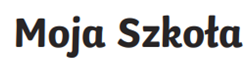 Narysuj nas- swoich nauczycieli świetlicy i napisz nasze imię i nazwisko.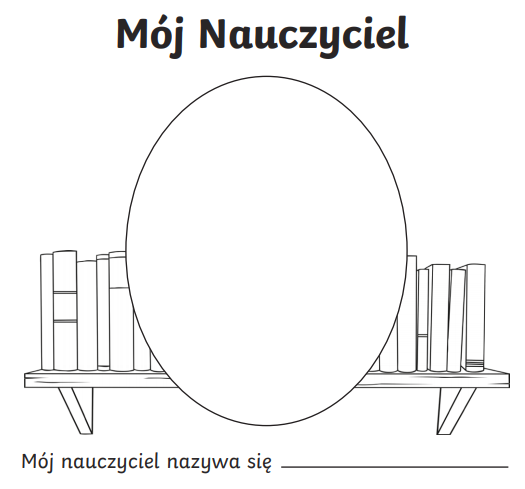 W klasie masz wielu przyjaciół i pewnie za nimi tęsknisz. Napisz ich imiona, jeśli chcesz dorysuj więcej osób i ozdób ilustrację.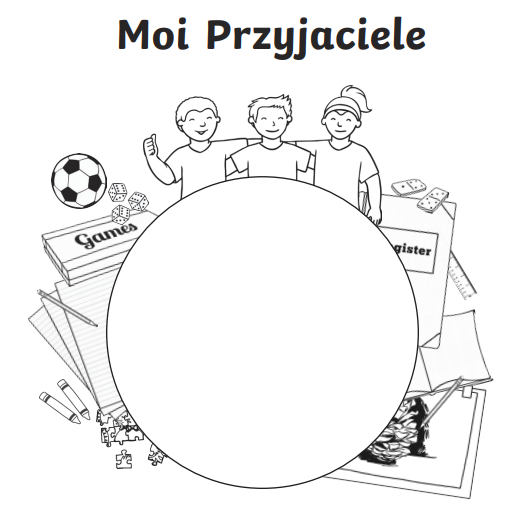 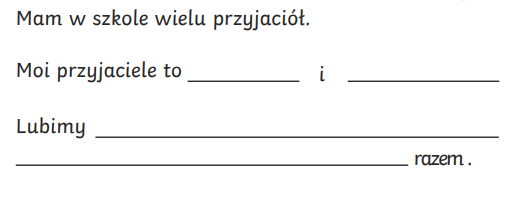 A teraz napisz coś o sobie i swoim przyjacielu. Jeśli nie będziesz znała/ znał odpowiedzi na któreś z pytań, możesz do  niej/ niego zadzwonić.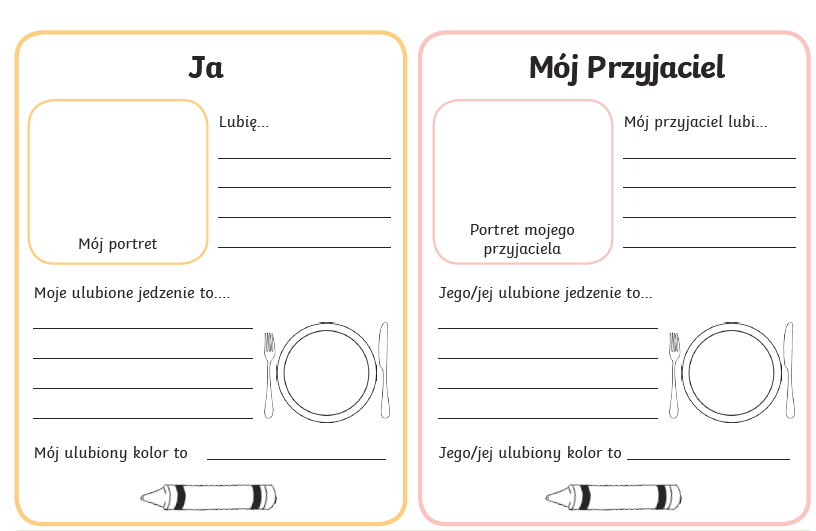 Za co lubisz szkołę? Zastanów się i narysuj rysunki w serduszkach.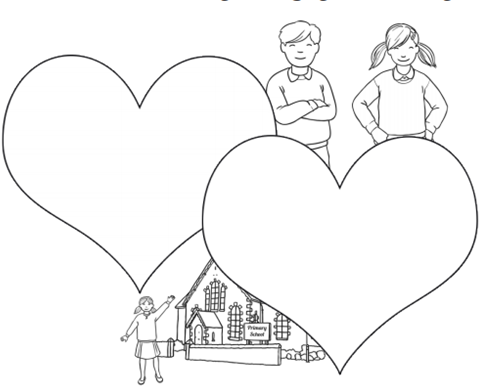 Czas na osobiste wspomnienia z tego roku.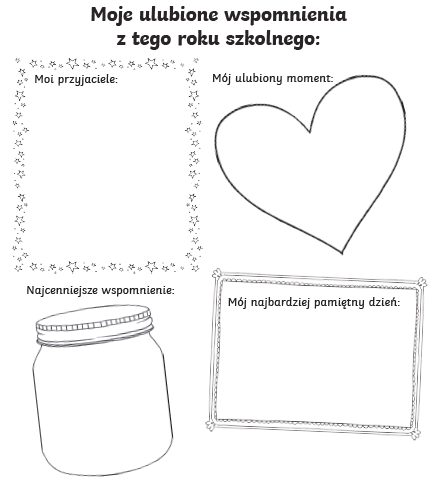 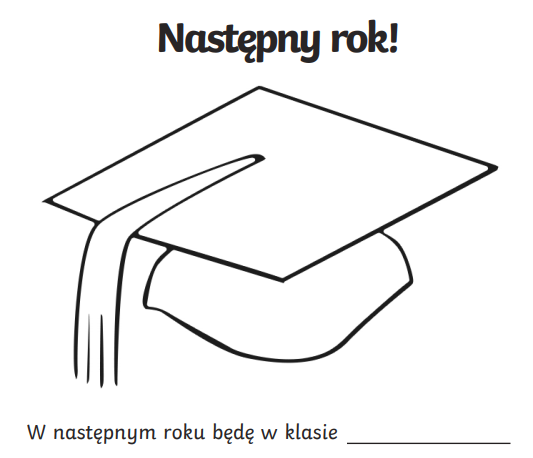 Cieszymy się, że mieliśmy przyjemność z Wami pracować! Wkrótce się spotkamy- Pani Iwona, Pan Piotr